 Representative Jim ColverAlaska State Legislature    House District 9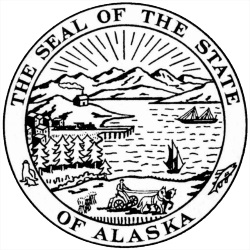 HB 98 – AN ACT RELATING TO AN EXEMPTION FROM JURY DUTY FOR TEACHERSHB 98:  This bill exempts Alaska's teachers from jury duty service requirements during the school year. With more required tests and teacher evaluation requirements crowding out valuable classroom time, this is a simple, straight forward proposal to try and keep our teachers in the classroom and our students learning.